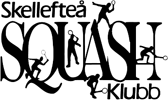 Inbjuder till Komigångcup 2019 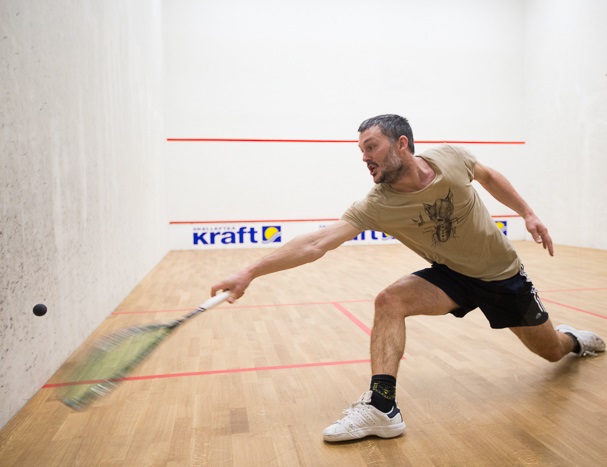 Datum: Lördag 21/9 start klockan 10.00 Spelplats: Skellefteå Squashklubb Spelform: Cup eller poolKlasser: Kategorier, Elit, A, B, C och DubbelBollmärke: Dunlop xx pro Anmälningsavgift: 100:- SeniorJunior 50:- Anmälan: Till jan.kaiding@live.se Sista anmälningsdag: 2019-09-18/9 Tävlingsledare: Mikael Åstöm, Jens Flodin,Mattias RemahlÖverdomare: Jan Kaiding